附件5评审费600元/人，请取得受理号的申报人员用微信扫描以下二维码并完整准确填写支付信息，后续平台将发送短信至预留手机号通知完成缴费，打印转账证明与纸质材料一同递交（如申报者未通过评审，不退还评审费）。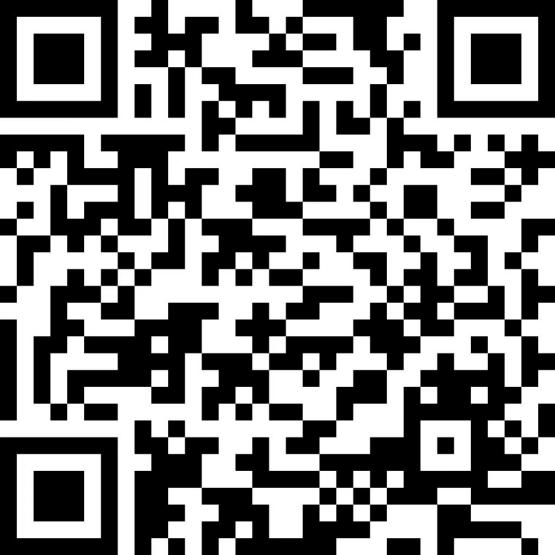 